Industrial Waste ProgramWastewater DischargePermit Application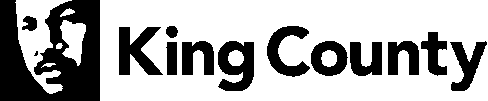 Department of Natural Resources and Parks	Wastewater Treatment DivisionYou will find detailed instructions for completing each section of this application and each required exhibit in the enclosed packet, “Wastewater Discharge Permit Application Instructions and Guidelines.”  Review the entire application and instruction packet carefully before completing any part of the application.This form and the instructions are also available on the Web at www.kingcounty.gov/industrialwaste.Submit one application for each site.The King County Industrial Waste Program (KCIW) does not require an application fee.  If KCIW determines that you require an authorization, KCIW will bill you after its issuance.Answer all questions and include the required exhibits.  Incomplete applications will be returned to you.If you do not have an answer for the requested information, indicate so and explain why.Indicate “N/A” if a section does not apply to your operations.Use additional pages, if needed.Send three copies of the completed application and exhibits to: SECTION A – BUSINESS NAMES AND ADDRESSESSECTION B – GENERAL BUSINESS INFORMATIONNATURE OF BUSINESSBriefly describe your business and the main activities producing wastewater at the applicant site (type of processing, manufacturing, service, remediation).PERTINENT IDENTIFICATION NUMBERS AND PERMITSSECTION C – PRODUCT AND PROCESS DESCRIPTIONDAILY AND SEASONAL VARIATIONSBUSINESS ACTIVITIES AND PRODUCTSBusiness activities include manufacturing, processing, and remediation activities.RAW MATERIALS AND CHEMICALS USED IN THE PROCESSINDUSTRIAL WASTEWATERS DISCHARGED TO KING COUNTY SEWERSEnter a brief description and assign a number for each process (add more lines if necessary).  Also show these process numbers in Exhibits A and B.Indicate frequency of discharge; either continuously discharged when generated, or stored and discharged in batches.LIQUID WASTES AND SLUDGES REMOVED BY MEANS OTHER THAN KING COUNTY SEWERSEnter annual, monthly, or daily volume, or volume of each removal.  Indicate unit of measurement.PROPOSED DURATION OF WASTEWATER DISCHARGE:       SECTION D – WATER BALANCEWATER BALANCE TABLEEnter the appropriate letter for the water source:a.) City Service    b.) Private Well    c.) Reclaimed Waterd.) Raw Materials    e.) Industrial Storm Water    f.) GroundwaterEnter the appropriate letter for the discharge point:a.) Sewer    b.) Storm Drain    c.) Receiving Water    d.) Waste Hauler    e.) Evaporation    f.) ProductIf the discharge is entering the sewer, also indicate the side sewer (ss) number, if available.You must provide documentation of the water balance calculations provided in this table.(See directions for Exhibit I.)SECTION E – SUPPORTING EXHIBITSPlease see instructions for information on how to complete the following exhibits:Exhibit A:	Schematic Flow Diagram (required)Exhibit B:	Site Layout (required)Exhibit C:	Planned Changes in Pretreatment or Waste Disposal PracticesExhibit D:	Analytical or Historical DataExhibit E:	Spill Prevention and Containment PlanExhibit F:	Tank Capacities and ConcentrationsExhibit G:	Hydrogeologic Reports for Groundwater RemediationExhibit H:	Engineering Report (Required only if you have wastewater pretreatment systems or		are intending to install such systems.)Exhibit I:	Documentation of Water Balance CalculationsSECTION F – CERTIFICATIONAPPLICANT BUSINESS AND/OR PROJECT NAME:       APPLICANT BUSINESS AND/OR PROJECT NAME:       ADDRESS OF SITE DISCHARGING WASTEWATER:(If no address, indicate cross streets.)BUSINESS MAILING ADDRESS:Site Address     ,      			     Mailing Address     ,      			     City, State			Zip CodeCity, State			Zip CodePRIMARY PERSON TO BE CONTACTED ABOUT THIS APPLICATION:PRIMARY PERSON TO BE CONTACTED ABOUT THIS APPLICATION:NameTitle (e.g., President, Consultant, On-Site Manager)Mailing Address     ,      			     Company/Agency Name     -     -     City, State			Zip CodeTelephone No.     -     -     E-Mail Address24-Hour Emergency Phone No.SECONDARY PERSON TO BE CONTACTED ABOUT THIS APPLICATION:SECONDARY PERSON TO BE CONTACTED ABOUT THIS APPLICATION:NameTitle (e.g., President, Consultant, On-Site Manager)Mailing Address     ,      			     Company/Agency Name     -     -     City, State			Zip CodeTelephone No.     -     -     E-Mail Address24-Hour Emergency Phone No.Standard Industrial Classification (SIC)      Environmental Control Permits Issued forApplicant Site:EPA WAD No.      Environmental Control Permits Issued forApplicant Site:Water/Sewer Agency      Environmental Control Permits Issued forApplicant Site:        and Account No.      Environmental Control Permits Issued forApplicant Site:Water Meter No(s).      Current King County Permit No.      Environmental Control Permits Issued forApplicant Site:Date Business Started at this Site      Environmental Control Permits Issued forApplicant Site:Numberof Operating Days/YearCircle Days You Generally Discharge and Provide Number of Hours Discharging on Those DaysCircle Days You Generally Discharge and Provide Number of Hours Discharging on Those DaysCircle Days You Generally Discharge and Provide Number of Hours Discharging on Those DaysCircle Days You Generally Discharge and Provide Number of Hours Discharging on Those DaysCircle Days You Generally Discharge and Provide Number of Hours Discharging on Those DaysCircle Days You Generally Discharge and Provide Number of Hours Discharging on Those DaysCircle Days You Generally Discharge and Provide Number of Hours Discharging on Those DaysCircle Days You Generally Discharge and Provide Number of Hours Discharging on Those DaysNumber of Employees/ShiftNumber of Employees/ShiftNumber of Employees/ShiftNumberof Operating Days/YearMonTueWedThurFriSatSunDayNightSwingAverageMaximumBusiness ActivityType of Product or Brand NameDaily QuantitiesDaily QuantitiesBusiness ActivityType of Product or Brand NameAverageMaximumBrand NameChemical or Actual NamePurposeDaily Quantities UsedDaily Quantities UsedTank VolumeWorking Concen-trationBrand NameChemical or Actual NamePurposeAverageMaximumTank VolumeWorking Concen-trationProcess NumberProcess That Generates WastewaterSubstances Discharged to the SewerType of PretreatmentFrequency of Discharge (continuous or batch)Daily Quantity Discharged in GallonsDaily Quantity Discharged in GallonsProcess NumberProcess That Generates WastewaterSubstances Discharged to the SewerType of PretreatmentFrequency of Discharge (continuous or batch)AverageMaximumType of Waste/SubstanceMeans of RemovalFrequencyVolumeType of Consumption/DischargeWater In:Water In:Water In:Water Out:Water Out:Water Out:Type of Consumption/DischargeWater UseWater UseWater UseWater Discharge or LossWater Discharge or LossWater Discharge or LossType of Consumption/DischargeWater Source (1)Average (gals/day)Maximum (gals/day)Discharge Point (2)Average (gals/day)Maximum (gals/day)Industrial processing water/wastewaterContact cooling waterNon-contact cooling waterBoiler and cooling tower feed/blowdownWater incorporated into productSanitary water/wastewaterIndustrial storm water Plant washing water/wastewaterConstruction dewateringGroundwater remediationSite IrrigationEvaporationOther:(please indicate)TOTALS:I certify under penalty of law that this document and all attachments were prepared under my direction or supervision in accordance with a system designed to ensure that qualified personnel properly gather and evaluate the information submitted.  Based on my inquiry of the person or persons who manage the system, or those persons directly responsible for gathering the information, the information submitted is to the best of my knowledge and belief, true, accurate, and complete.  I am aware that there are significant penalties for submitting false information, including the possibility of fine and imprisonment for knowing violations.  Printed Name  Title  Company/Agency Name  Signature							  	DateThis information is available in alternative formats for people with disabilities on request at 206-477-5300 (voice) or 711 (TTY).